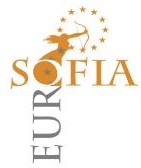 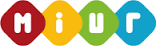 Soggetto Qualificato dal MIUR per la formazione del personale della Scuola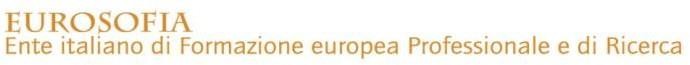 ai sensi della direttiva n. 170/2016 e presenti nella piattaforma ministeriale S.O.F.I.A.Scheda di adesione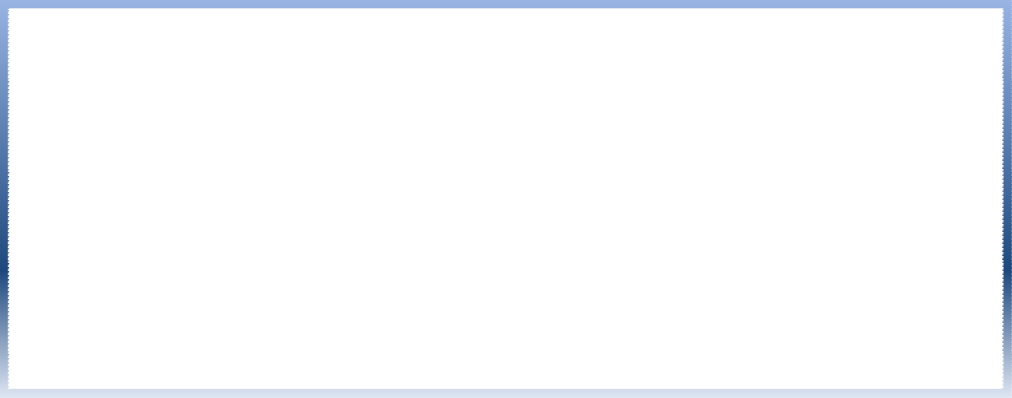 Modalità di adesioneInvia questa scheda a segreteria@eurosofia.it e attiveremo il corso da te scelto.(*) Puoi scegliere uno dei tanti corsi di aggiornamento professionale del valore massimo di € 100,00.Sono esclusi dalla promozione, inoltre, i corsi:Analisi Comportamentale Applicata (ABA) tra i banchi di scuolaPercorsi di coaching individuale: come trasformare i problemi in obiettivi e gli obiettivi in risultatiTeam coaching: l'aiuto ad un gruppo di lavoro per realizzare un obiettivo col metodo del coachingSoft skills: soluzioni relazionali, motivazionali e creative per l'insegnanteP.zza Don Bosco n.1/b - 90143 Palermo tel. 0917098311 fax 0919823150web: www.eurosofia.it - e-mail: segreteria@eurosofia.it - C.F. 97283990824CognomeNomeData di nascitaLuogo dinascitaTelefonoEmailAderisco alla PROMO FormiAMOciIndicare di seguito la denominazione del corso acquistato e del corso (*) che vuoi ricevere in regalo(collegarsi al sito www.eurosofia.it scegliere il corso ed indicare di seguito ladenominazione)Aderisco alla PROMO FormiAMOciIndicare di seguito la denominazione del corso acquistato e del corso (*) che vuoi ricevere in regalo(collegarsi al sito www.eurosofia.it scegliere il corso ed indicare di seguito ladenominazione)Aderisco alla PROMO FormiAMOciIndicare di seguito la denominazione del corso acquistato e del corso (*) che vuoi ricevere in regalo(collegarsi al sito www.eurosofia.it scegliere il corso ed indicare di seguito ladenominazione)Aderisco alla PROMO FormiAMOciIndicare di seguito la denominazione del corso acquistato e del corso (*) che vuoi ricevere in regalo(collegarsi al sito www.eurosofia.it scegliere il corso ed indicare di seguito ladenominazione)Corso acquistato 	Indicare il titolo  	Corso acquistato 	Indicare il titolo  	Corso acquistato 	Indicare il titolo  	Corso acquistato 	Indicare il titolo  	Corso che desidero ricevere in omaggio 	Indicare il titolo  	Corso che desidero ricevere in omaggio 	Indicare il titolo  	Corso che desidero ricevere in omaggio 	Indicare il titolo  	Corso che desidero ricevere in omaggio 	Indicare il titolo  	